Vejledning tilbudsgivning			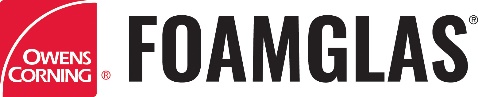 Denne vejledning har til hensigt at hjælpe tilbudsgivere samt Foamglas med at ramme så præcis en pris som muligt under tilbudsfasen. Deciderede projektpriser optræder naturligvis først når der foreligger en godkendt udlægningsplan.Prisgivning uden udlægningsplan:Ønskes en skønnet pris på et projekt uden en, fra vores side,  udarbejdet og godkendt udlægningsplan, er følgende oplysninger nødvendige og vil danne grundlag for en anslået pris.Projektnavn:                                                    .TAG / TERRASSE:Areal	(tag / terrasse)__________ m2Er der fald i Foamglas eller optræder dette i underlaget?Med fald     _____     Uden fald     _____    Hvilken type underlag er der tale om, beton, trapezplader eller andet.?Beton     _____     Trapezplader     _____     Andet     _______________Gennemsnitlig tykkelse    _____ mmHvilken type Foamglas, T3+, T4+, S3 eller F?T3+    _____     T4+     _____     S3     _____     F   _____Er der tale om koldklæbning eller anvendes varm bitumen?Koldklæbning     _____     Varm bitumen     _____ANDET FORMÅL ( terrændæk / indvendig isolering ):Er der tale om terrændæk, lodret beklædning eller opklæbning under lofter?Terrændæk     _____     Lodret     _____     Opklæbning     _____		Areal __________ m2Hvilken type Foamglas, T3+, T4+, S3 eller F?T3+    _____     T4+     _____     S3     _____     F   _____Terrændæk – skal der være lukkede fuger?Indvendig isolering, hvad er den afsluttende overflade?Prisgivning med udlægningsplan.:Er Foamglas bekendt med projektet og er der allerede, fra vores side, udarbejdet en udlægningsplan, fremsendes denne naturligvis gerne, med en tilhørende projektpris.Er der endnu ikke udarbejdet denne plan og ønskes denne udført, er det vigtigt at vi bliver forsynet med en gældende tagplan, DWG, med tydelig markering af areal, faldlinier samt placering af brønde eller anden afvanding, samt de samme oplysninger som ved ovenstående.Udarbejdelse af disse planer skal dog indarbejdes nøje i planlægningen, da det som oftest tager op mod to uger at få disse tegnet, fremsendt og godkendt.Note.:Foamglas kan ikke tage ansvaret for mængde udtagning på fremsendte tegninger eller ved henvisninger til byggeweb eller lignende.Skulle der være tvivlspørgsmål vedrørende opbygninger, udlægninger eller materiale valg i projekt materialet er vi dog, naturligvis altid, interesserede i en god dialog angående dette.Med venlig hilsenFoamglas NordicOvenstående fremsendes til:DK Vest: Peter Westergaard : peter.westergaard@foamglas.dkDK Øst: Jes Dam Jessen :  jes.damjessen@foamglas.dk